Tổng hợp bài tập Tiếng anh lớp 2 theo chủ đềCHỦ ĐỀ GIA ĐÌNHPart 1:Câu 1: Chọn các từ để điền vào chỗ trống hợp lý.Uncle         	Family       	Sister		Eight 		Daughter 	GrandmaFather    	Table      	Nine	   	Mother     	Eggs     	MapRuler     	Yellow   	Old         	Pink		Aunt 		Grandpa       ……………….	gia đình                                       	……………….	bố……………….	anh, em trai                                	……………….	cháu trai………………. 	cháu gái                                      	……………….	mẹ……………….   	cô, dì                                         	……………….	chú……………….	bà                                                 	……………….	ông……………….	số 9Câu 2: Hoàn thành các câu sau.What is your name?   		My n....me is ................Who is this?            		This is  ....y mo...her. Who is he?			This is my fath..r.What is this?        		 This is my p...n             Câu 3: Nối từ tiếng Anh ở cột A với nghĩa tiếng Việt ở cột B Câu 4: Đặt câu theo mẫu rồi dịch sang tiếng ViệtThis/  mother:                   This is my mother: Đây là mẹ của em.This/ father                __________________________________________This/ brother              __________________________________________      4. 	This/family                __________________________________________Part 2: Bài 1: Hãy điền một chữ cái thích hợp vào chỗ chấm để tạo thành từ có nghĩa:	1. bro…...r 		         		4. Fa...hermo....her 				5. a...ntn…me			 	6. s....nBài 2: Hoàn thành các câu sau và dịch sang tiếng ViệtWhat…….your name?My……is Quynh Anh.How ……you?I……fine. Thank you.What….......this?This is…........mother.Bài 3: Sắp xếp lại các câu sau:1. name/ your/ What/ is?…………………………………………………………………………………………2. Nam / is / My / name.…………………………………………………………………………………………3. is / this / What?…………………………………………………………………………………………4. pen / It / a / is.…………………………………………………………………………………………Bài 4: Dịch các câu sau sang tiếng Anh.1. Tên của bạn là gì? Tên của mình là Quỳnh Anh…………………………………………………………………………………………2. Đây là ai? Đây là bố và mẹ của mình.…………………………………………………………………………………………CHỦ ĐỀ ĐỒ VẬT, CON VẬTPart 1:                             Bài 1: Điền chữ cái còn thiếu vào các từ sau.     _ pple       	 _ at           	o_topus           tw_       	c_ock            _ ook          	f_ sh        	d_or      	p_ ncil      	t_ble      	t_nBài 2: Em hãy nhìn vào tranh và viết câu hoàn chỉnh.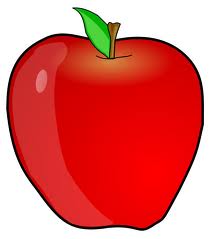 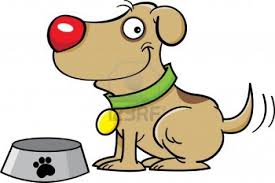 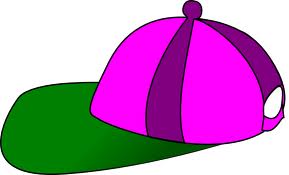 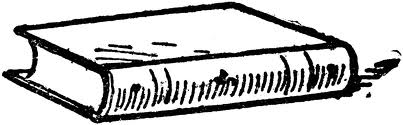 1. It is an apple           ......................................       ..............................   ..............................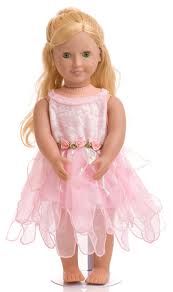 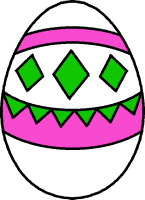 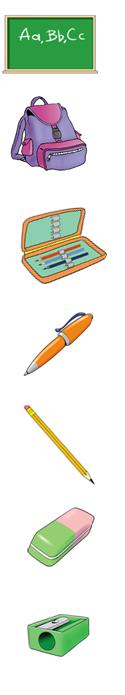 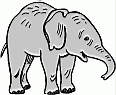 ............................          .........................          ................................      ................................
                               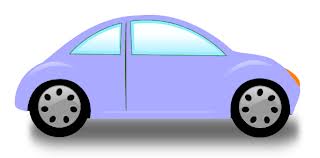 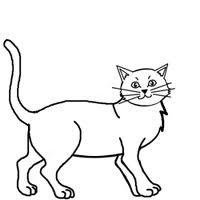 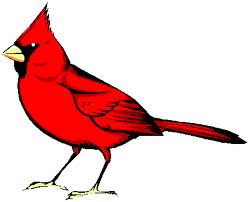 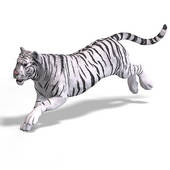 .............................    	 .............................      	 .................................       .............................Bài 3: Nối từ tiếng Anh ở cột A với nghĩa tiếng Việt ở cột B.Part 2:                              Bài 1: Điền các từ "a/ an" vào chỗ trống trong câu.1. ..... octopus                            		2. ..... panda3. ..... monkey                            		4. ..... elephant5. ..... tiger                              		6. ..... board 7. ..... fish                                 		8. ..... egg9. ..... cat                                		10. ..... orange Bài 2: Điền các từ cho sẵn vào chỗ trống trong câu.                       ( is, what, egg, it, an, it)1. What ............it?                       2. It is .......... elephant3. ............is it?                             4. .....is a tiger5. What is.......?                           6. It is an..............Bài 3: Trả lời các câu hỏi sau với " Yes, it is/ No, It isn't"1. Is it a dog?  	......................         	2. Is it an elephant? 	.....................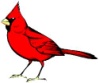 3. Is it an egg? 		.....................        	4. Is it a pen? 		.....................5. Is it a cat? 	.....................      	6. Is it a doll? 		.....................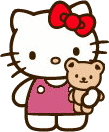 7. Is it a pencil? 	.....................      	8 . Is it an erazer ?  	.....................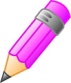 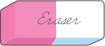 9. Is it a book?   	.....................      	10. Is it a  bag?  	.....................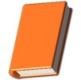 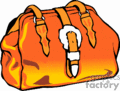 Bài 4: Sắp xếp các từ sau thành câu hoàn chỉnh: 1. Mai/ am/ I/ 			…………………………….2. name/ is/ My/ Lara/ 		…………………………….3. it/ a / cat/ is?			…………………………….4. are/ you/ How/ ? 		…………………………….5. Mara/ Goodbye/ ,/		…………………………….6. fine/ I/ thanks/ am/ , / 	…………………………….7. Nam/ Hi/ ,/ 			…………………………….Part 3:                             Bài 1: Tìm và đặt các câu sau vào đúng vị trí.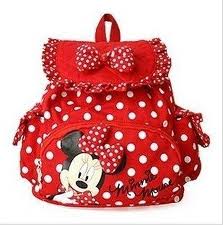 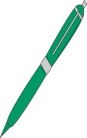 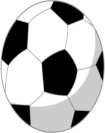 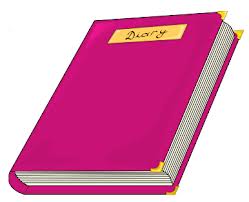 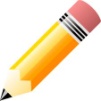 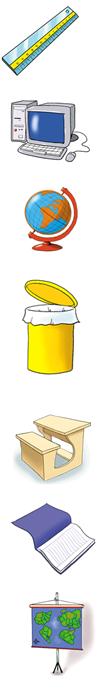 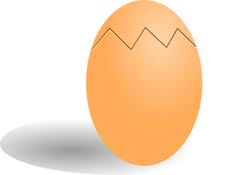 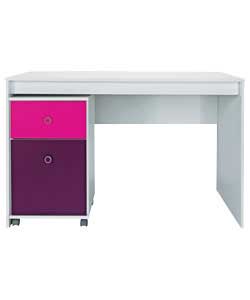 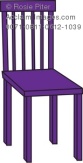 Bài 2: Em hãy nhìn tranh đặt ( X ) vào câu đúng Và ( / ) vào câu sai.Bài 3: Em hãy quan sát tranh và trả lời các câu hỏi sau:Cách xác định các ngôi trong tiếng AnhCách chia động từ " To Be"1- Tobe đi kèm các đại từ nhân xưng:*Công thức của to be:*Cách viết tắt của to be:  2.  Đại từ nhân xưng và tính từ sở hữu:Đại từ nhân xưng làm chủ ngữ trong câu. Nó đứng trước động từ thường hoặc động từ tobe.Tính từ sở hữu đứng trước 1 danh từ. Một mình nó không thể làm chủ ngữ được.Bài tập 1:   Điền " am, is, are" vào các câu sauBài tập 2: Mỗi câu có 1 lỗi sai, tìm và sửa lỗi:Bài tập 2: Mỗi câu có 1 lỗi sai, tìm và sửa lỗi:1. Is they black pens?2. They is black  books.3. Are they people tourits?4. The books and pens isn't green.5. Are they brown beras teddy?6. It are a black dog.7. It is a red hats.Bài tập 3:   Nhìn tranh và trả lời các câu hỏi sau1. Are they elephats?..............................2. Are they Dogs? .....................................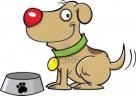 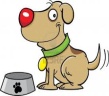 3. Is it an egg? .........................................4. Are they dolls?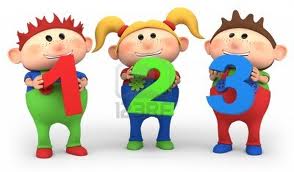 5. Are they balls?Bài tập 4:   Đọc câu hỏi và trả lời các câu hỏi sau 1. What are they? (rats)2. What are they? (wolf)3. What is it? (teddy bears)4. Are they robots? (Yes)5. Are they computers? (No)CHỦ ĐỀ SỐ ĐẾMBài 1: Complete the blanks 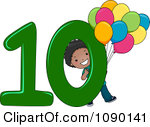 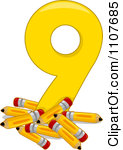 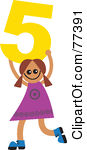 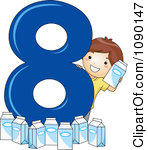 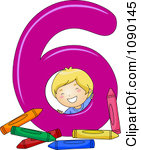 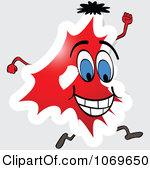 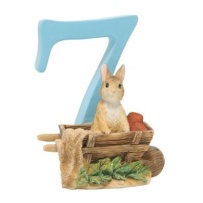 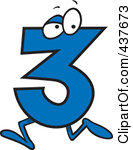 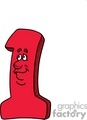 t __ n            ni__e  	__ive         ei__ht        si__           fo__r        __even        t__o      Th__ee     o- eBài 2: Count and write number and words.1.  .                                                                                                                                                                                    -           _6_        six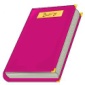 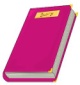 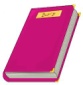 2.    __   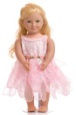 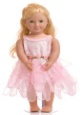 3. __   4.       __      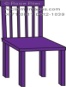 5.   __	  Bài 3: Replace the numbers with the correct words then do the maths (Thay hình bằng chữ và làm tính)  minus: trừ   and: cộng  equal: bằng1.     -    =  Ten minus six equals four.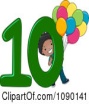 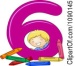 2.    + =  ..........................................................................................................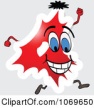 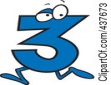 3.    + =   ..........................................................................................................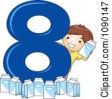 4.   +   =    ..........................................................................................................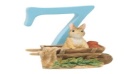 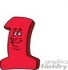 5.    +  =    ..........................................................................................................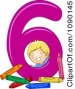 Bài 4: Put suitable number and word in  the blank.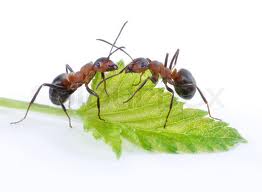 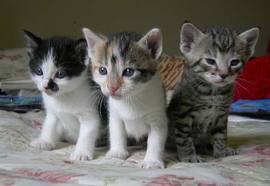 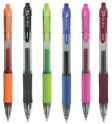 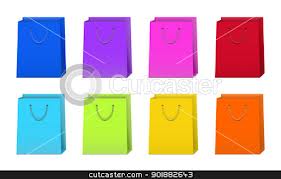 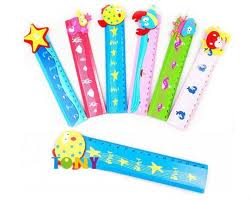 ........................    ........................     ........................   ........................  ........................       ........................ AB1.  My aunt2.  My father3. My mother4. My family5. My brothera. mẹ của emb. bố của emc. cô của em d. em trai của eme. gia đình của emABABfishquả trứngboardcon khỉeggcon cámonkeycái bảngtablecon mèoelephanttrường họcbookquyển sáchsevensố bảycatcái bànschoolcon voideskcái bànpandacon gấu1. This is a book.2, This is a bag. 3, This is a pen .      4, This is a pencil.          5, This is a  ruler.6, This is a chair.6, This is a bag.7, This is a ball.8, This is an egg.This is a chair.               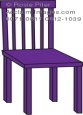 This is a dog.               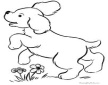 This is a ruler.             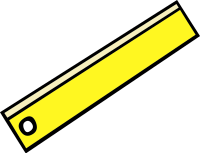 This is a doll.             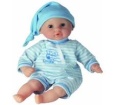 This is a pen.             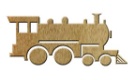 This is a pencil.        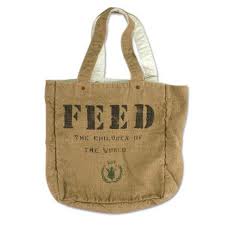 This is an erazer.          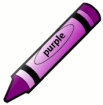 This is an ant.              This is a train                  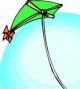 10. This is a doll.                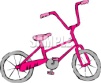  What is it?           It is  ...................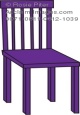 What is it?                It is ...................... Is it a  bag?       No, ................. Is it an apple?     Yes, ................Ngôi thứĐại từ nhân xưngNghĩa tiếng ViệtNhất(người nói)ITôi, mình, cháu, conNhất(người nói)WeChúng tôi, chúng taHai(Người nghe)youBạnHai(Người nghe)youCác bạn Ba(Người được nhắc đến)itNó (chỉ vật)Ba(Người được nhắc đến)SheCô ấy (con gái)Ba(Người được nhắc đến)HeAnh ấy, ông ấy (con trai)Ba(Người được nhắc đến)TheyHọ, chúng nóNgôi thứĐại từ nhân xưngTobeSố ítSố nhiềuNhất(người nói)IAmNhất(người nói)WeAreHai(Người nghe)youAreHai(Người nghe)youAreBa(Người được nhắc đến)itIsBa(Người được nhắc đến)SheIsBa(Người được nhắc đến)HeIsBa(Người được nhắc đến)TheyAre+> S + am/is/ are + Tính từ/ danh từ/- > S + am not/ isnot/ are not + Tính từ/ danh từ/? > Is / are + S + Tính từ/ danh từ/ trạng từ.- Yes, S + to be.- No, S + to be + not.I am = I’mShe is = she’sIs not = isn’t He is = he’sIt is = it’sare not = aren’t They are = they’reYou are = you’ream not = am notĐại từ nhân xưngTính từ sở hữuNghĩa tiếng Việt của TTSHIMyCủa tôi, của tớ, của mìnhWeOurCủa chúng tôi, của chúng tớyouyourCủa bạnyouyourCủa các bạnititsCủa nóSheherCủa cô ấy, của chị ấy, của bá ấyHehisCủa anh ấy, của chú ấy, của bác ấyTheytheirCủa họ, của chúng nóIt ............. a pen.Nam and Ba .....................fine.They ...................nine.I ......................Thu.We .........................engineers. How old  is you? I is five years old. My name are Linh. We am fine , thank you. Hanh and I am fine. I are fine, thank you. She are eleven years old. Nam are fine. I am Thanh, and This are Phong.Hoa and Mai is eleven.